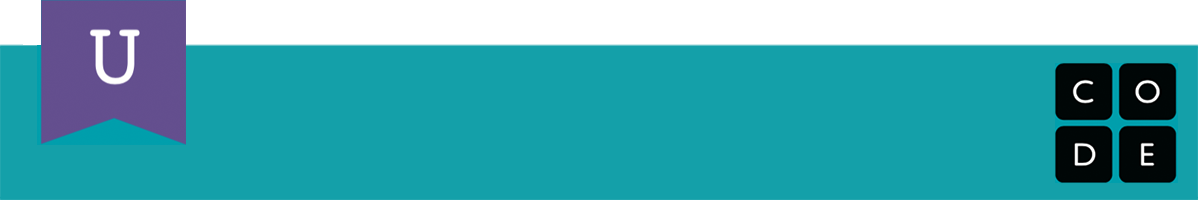 Kijk naar de tekst van beide liedjes.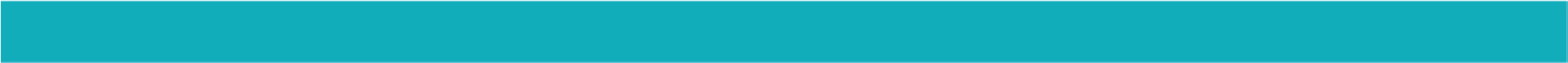 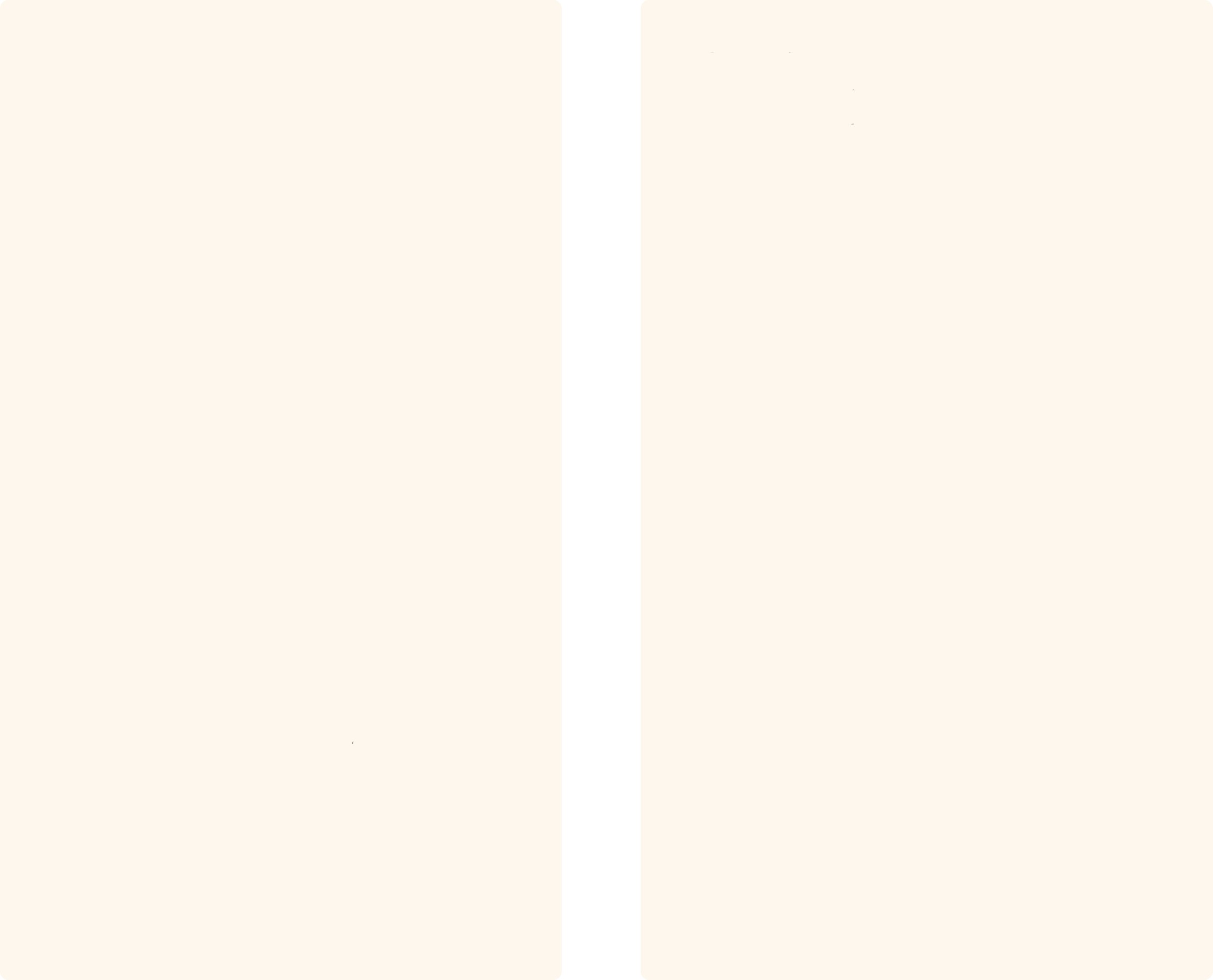 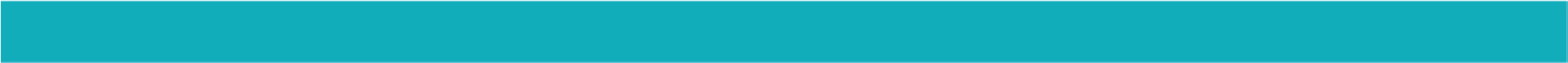 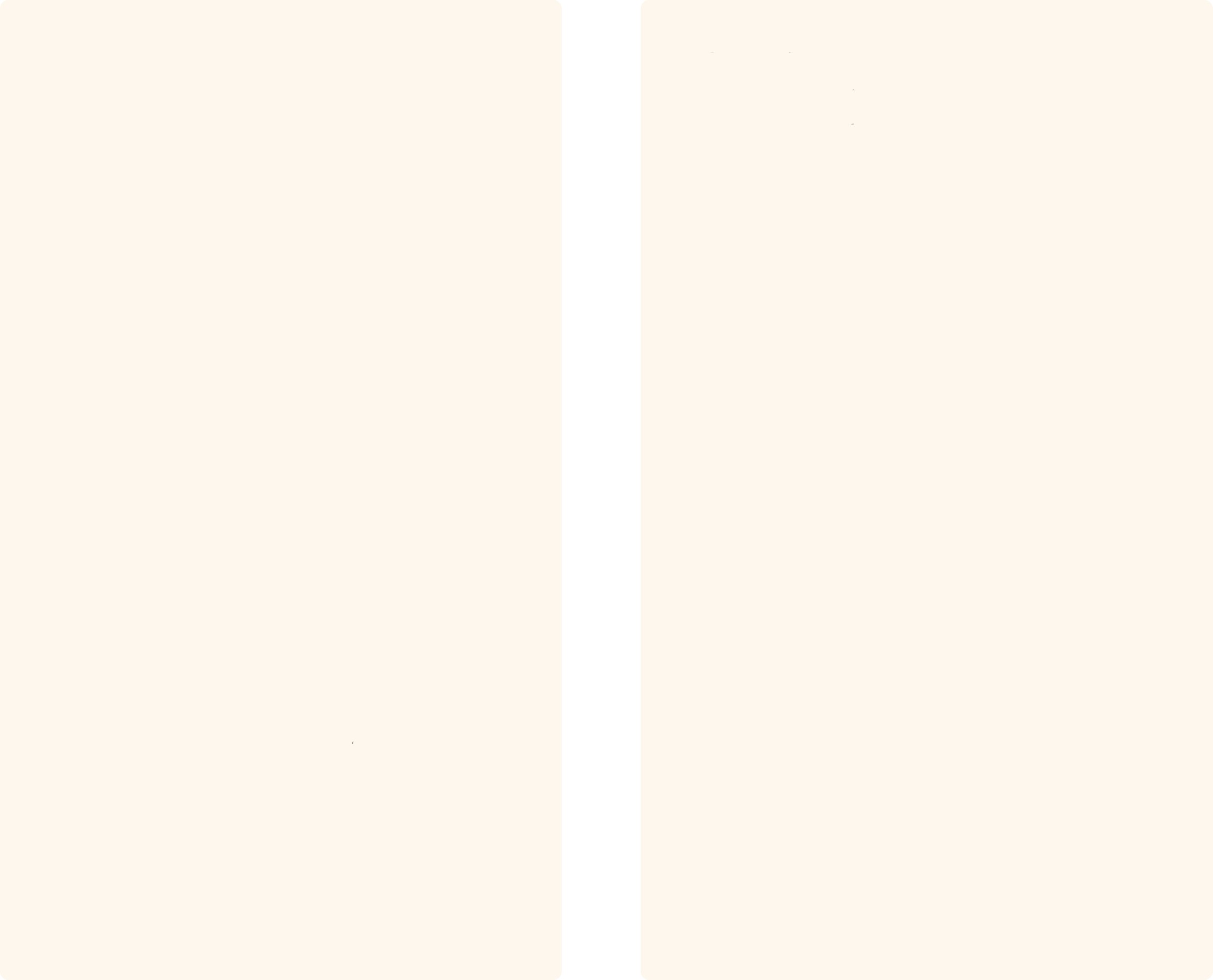 Welk gedeelte van de tekst is steeds hetzelfde? En zou je daarmee met een functie aan kunnen roepen? Omcirkel de stukken uit de tekst die zich herhalen. Is alles dat je omcirkelde precies hetzelfde? Als dat zo is dan heb je het refrein gevonden.Schrijf op het tweede blad het refrein op geef dit refreen een naam. Dit is dan jouw functie!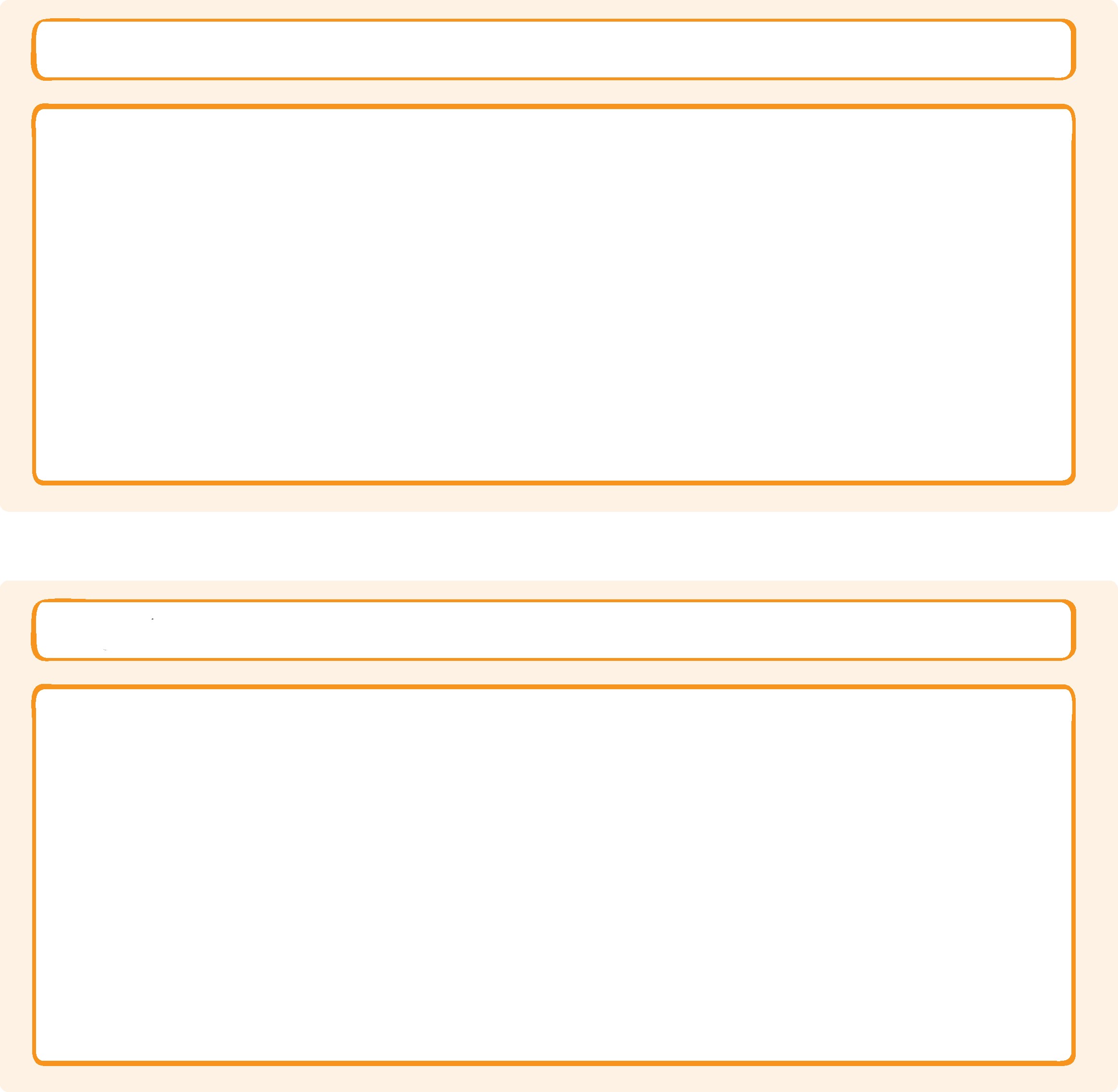 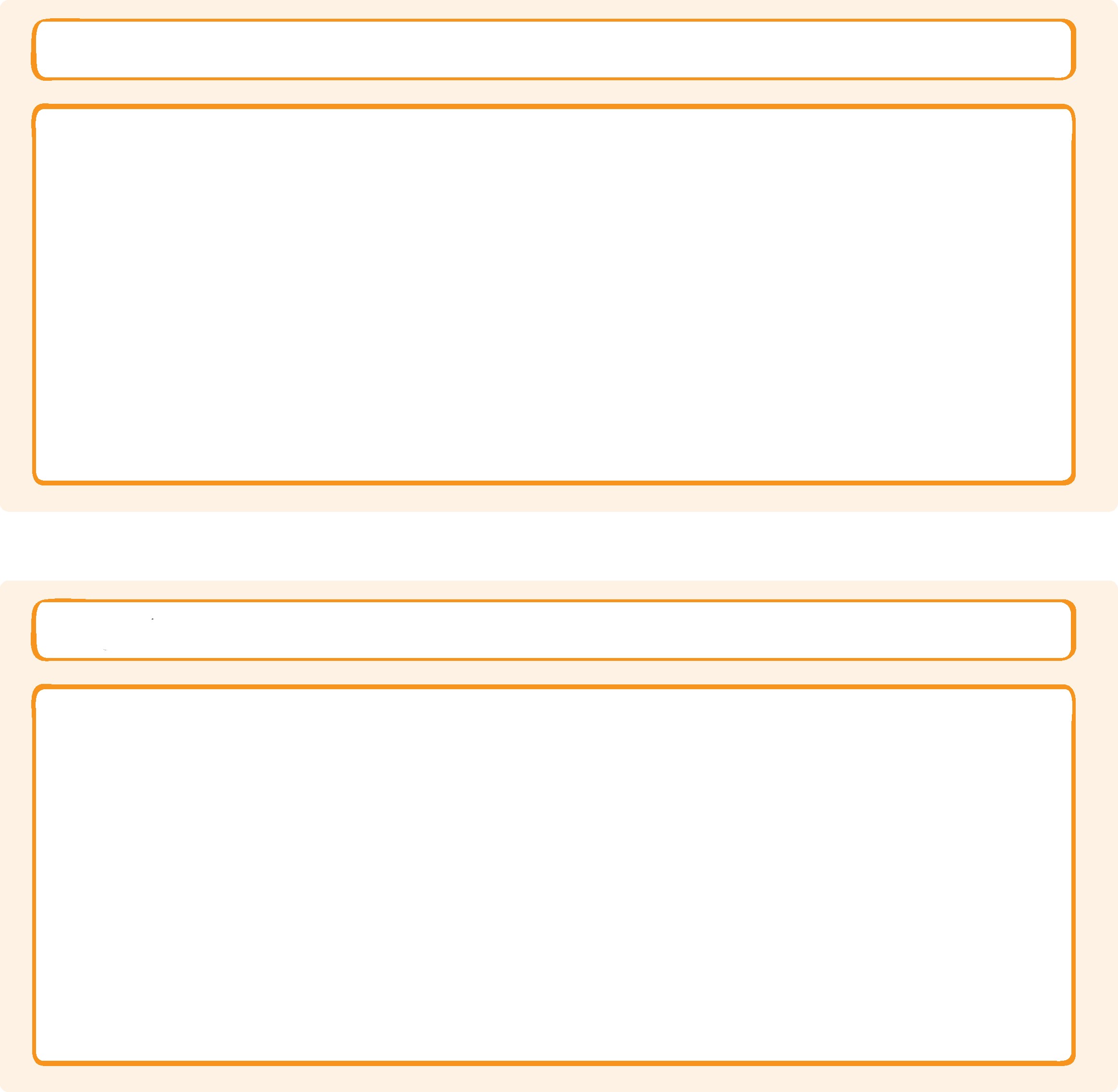 